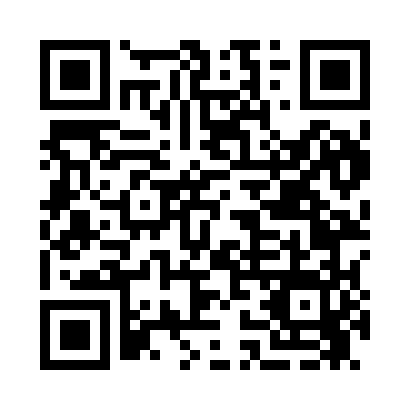 Prayer times for Archer, Alabama, USAMon 1 Jul 2024 - Wed 31 Jul 2024High Latitude Method: Angle Based RulePrayer Calculation Method: Islamic Society of North AmericaAsar Calculation Method: ShafiPrayer times provided by https://www.salahtimes.comDateDayFajrSunriseDhuhrAsrMaghribIsha1Mon4:255:4712:574:408:069:292Tue4:255:4812:574:418:069:293Wed4:265:4812:574:418:069:284Thu4:265:4912:574:418:069:285Fri4:275:4912:584:418:069:286Sat4:285:5012:584:418:069:287Sun4:285:5012:584:428:059:278Mon4:295:5112:584:428:059:279Tue4:305:5112:584:428:059:2610Wed4:305:5212:584:428:059:2611Thu4:315:5212:594:428:049:2612Fri4:325:5312:594:428:049:2513Sat4:335:5412:594:428:049:2414Sun4:345:5412:594:428:039:2415Mon4:345:5512:594:428:039:2316Tue4:355:5512:594:438:029:2317Wed4:365:5612:594:438:029:2218Thu4:375:5712:594:438:019:2119Fri4:385:5712:594:438:019:2020Sat4:395:5812:594:438:009:2021Sun4:395:5912:594:438:009:1922Mon4:405:5912:594:437:599:1823Tue4:416:0012:594:437:599:1724Wed4:426:0112:594:437:589:1625Thu4:436:0112:594:437:579:1526Fri4:446:0212:594:437:569:1427Sat4:456:0312:594:437:569:1428Sun4:466:0312:594:427:559:1329Mon4:476:0412:594:427:549:1230Tue4:486:0512:594:427:539:1131Wed4:496:0512:594:427:539:09